Załącznik nr 5 do Regulaminu staży )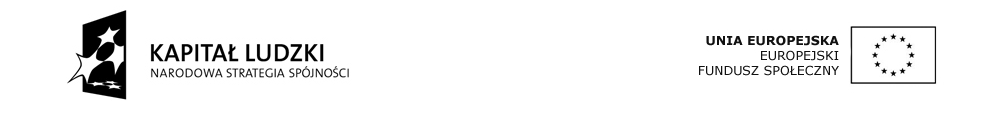 OŚWIADCZENIE UCZESTNIKA PROJEKTU W związku z przystąpieniem do Projektu Program doskonalenia dydaktyki  SGGW w dziedzinie bioekonomii oraz utworzenie kwalifikacji zawodowej „Młodszy menadżer jakości” realizowanego w ramach Programu Operacyjnego Kapitał Ludzki oświadczam, iż przyjmuję do wiadomości, że:administratorem moich danych osobowych jest Minister Infrastruktury i Rozwoju pełniący funkcję Instytucji Zarządzającej dla Programu Operacyjnego Kapitał Ludzki, mający siedzibę przy ul. Wspólnej 2/4, 00-926 Warszawa;podstawę prawną przetwarzania moich danych osobowych stanowi art. 23 ust. 1 pkt 2 lub art. 27 ust. 2 pkt 2 ustawy z dnia 29 sierpnia 1997 r. o ochronie danych osobowych (tekst jednolity: Dz. U. z 2002 r. Nr 101 poz. 926, ze zm.) – dane osobowe są niezbędne dla realizacji Programu Operacyjnego Kapitał Ludzki;moje dane osobowe będą przetwarzane wyłącznie w celu udzielenia wsparcia, realizacji projektu Program doskonalenia dydaktyki  SGGW w dziedzinie bioekonomii oraz utworzenie kwalifikacji zawodowej „Młodszy menadżer jakości”, ewaluacji, kontroli, monitoringu i sprawozdawczości w ramach Programu Operacyjnego Kapitał Ludzki (POKL);moje dane osobowe zostały powierzone do przetwarzania Instytucji Pośredniczącej – Narodowe Centrum Badań i Rozwoju, ul. Nowogrodzka 47a, 00-695 Warszawa, beneficjentowi realizującemu projekt Szkoła Główna Gospodarstwa Wiejskiego 
w Warszawie, ul. Nowoursynowska 166, 02-787 Warszawa, podmiotom, które na zlecenie beneficjenta uczestniczą w realizacji projektu Rheinische Friedrich-Wilhelm Universität Bonn, Meckenheimer Allee 174, 531 15 Bonn oraz University of Vienna, Althanstrasse 14 1090 Vienna. Moje dane osobowe mogą zostać udostępnione firmom badawczym realizującym na zlecenie Instytucji Zarządzającej POKL, Instytucji Pośredniczącej lub beneficjenta badania ewaluacyjne w ramach POKL oraz specjalistycznym firmom realizującym na zlecenie Instytucji Zarządzającej POKL lub Instytucji Pośredniczącej kontrole w ramach POKL;podanie danych jest dobrowolne, aczkolwiek odmowa ich podania jest równoznaczna z brakiem możliwości udzielenia wsparcia w ramach Projektu;mam prawo dostępu do treści swoich danych i ich poprawiania.…..……………………………………………………………………………………MIEJSCOWOŚĆ I DATA   CZYTELNY PODPIS UCZESTNIKA PROJEKTU*